Рассмотрено на заседании	«УТВЕРЖДАЮ», оргкомитета 06.09.2023г.	«Первый заместитель министра общего протокол №1	и профессионального образования Ростовской Анищенко С.С.» _____________Организационно-технологическая модель проведения школьного этапа всероссийской олимпиады школьников в Цимлянском районев 2023/2024 учебном годуОрганизационно-технологическая модель проведения школьного этапа всероссийской олимпиады школьников (далее – школьный этап олимпиады) разработана в соответствии с приказом Министерства просвещения Российской Федерации от 27 ноября 2020 г. №678 «Об утверждении Порядка проведения всероссийской олимпиады школьников» ( далее –Порядок), Соглашением о сотрудничестве в области проведения школьного этапа всероссийской олимпиады  школьников в 2023 году  между министерством общего и профессионального образования Ростовской области и Образовательным Фондом «Талант и успех», методическими рекомендациями по организации  и проведению школьного и муниципального этапов всероссийской олимпиады школьников в 2023/2024 учебном году. Организационно-технологическая модель проведения школьного этапа олимпиады рассматривается и утверждается на заседании оргкомитета школьного этапа олимпиады(далее – оргкомитет).Основными целями и задачами школьного этапа олимпиады являются: выявление и развитие у обучающихся творческих способностей и интереса к научной (научно-исследовательской) деятельности, пропаганды научных знаний, отбора лиц, проявивших способности для участия в последующих этапах всероссийской олимпиады школьников (далее – олимпиада).Школьный этап всероссийской олимпиады школьников проводится по 24предметам, в том числес использованием информационно-коммуникативных технологий на платформе «Сириус. Курсы» Образовательного Фонда «Талант и успех» (далее –платформа Сириус. Курсы») в установленные сроки (приложение №1) во всех общеобразовательных учреждениях Цимлянского районапо следующим общеобразовательным предметам: астрономия, биология, информатика и ИКТ, математика, физика, химия.Участниками школьного этапа олимпиады являются обучающиеся 4-11 классов образовательных организаций, осуществляющих образовательную деятельность по образовательным программам начального общего, основного общего и среднего общего образования, расположенных на территории Цимлянского района.Организатором школьного этапа олимпиады является отдел образования Администрации Цимлянского района (далее - организатор).Проведение школьного этапа олимпиады осуществляется на базе образовательных организаций Цимлянского района.Сроки проведения школьного этапа олимпиады по каждому общеобразовательному предмету устанавливает организатор. Срок окончания школьного этапа олимпиады не позднее 1 ноября 2022 года.В образовательной организации–месте проведения олимпиады вправе присутствовать представитель организатора, оргкомитета и жюришкольного этапа олимпиады (далее – жюри).Граждане, аккредитованные в качестве общественных наблюдателей в порядке, установленном Минобрнауки России, присутствуют в ОО – месте проведения олимпиады по согласованию с организатором.Школьный этап олимпиады проводится по разработанным заданиям муниципальными предметно-методическими комиссиями олимпиадыи требованиям к организации и проведению школьного этапа олимпиадыи, основанным на содержании образовательных программ начального общего, основного общего и среднего общего образованиядля 4-11классов (далее – олимпиадные задания).Участники школьного этапа олимпиады вправе выполнять олимпиадные задания, разработанные для более старших классов по отношению к тем, в которых они проходят обучение. Состав оргкомитета, жюри, муниципальных предметно-методических комиссий формируется и утверждается организатором.Организатор утверждает требования к организации и проведению школьного этапа олимпиады по каждому общеобразовательному предмету.Организатор определяет квоту победителей и призеров школьного этапа олимпиады по каждому общеобразовательному предмету. Организатор информирует руководителей организаций, осуществляющих образовательную деятельность по образовательным программам начального общего, основного общего и среднего общего образования, о сроках и местах проведения школьного этапа олимпиады по каждому общеобразовательному предмету.Протоколы и результаты (рейтинг победителей и рейтинг призёров) школьного этапа олимпиады по каждому общеобразовательному предмету утверждаются организатором и публикуются на официальном сайте организатора в сети «Интернет».Оргкомитет проверяет соблюдение требований к организации и проведению школьного этапа олимпиады в ОО -местах проведения олимпиады, распределяет членов оргкомитетапо ОО – местам проведения олимпиады.Оргкомитетинформирует обучающихся и их родителей (законных представителей), жюри о сроках проведения, требованиях к организации и проведению школьного этапа олимпиадыв ОО – местепроведения школьного этапа олимпиады.Оргкомитет обеспечивает проведение школьного этапа олимпиады в соответствии с утверждёнными организатором требованиями к проведению школьного этапа олимпиады по каждому общеобразовательному предмету, в соответствии с Порядком, действующими на момент проведения олимпиады санитарно-эпидемиологическими требованиями к условиям и организации обучения в организациях, осуществляющих образовательную деятельность по образовательным программам начального общего, основного общего и среднего общего образования.Соблюдение порядка в дни проведения школьного этапа олимпиады в ОО – месте проведения олимпиадыобеспечивают дежурные, назначенные руководителем образовательной организации.Участники школьного этапа олимпиады заявляют о своем участии в оргкомитет (приложение 1).Оргкомитет в ОО - месте проведения школьного этапа олимпиады осуществляет сбор заявлений и согласий от родителей (законных представителей) обучающихся, заявивших о своём участии в олимпиаде. Сбор осуществляется в срок не менее, чем за 10 рабочих дней до начала школьного этапа олимпиады (приложение 2, 3).Оргкомитет в ОО – месте проведения школьного этапа олимпиадыопределяет количество кабинетов, необходимых для проведения школьного этапа олимпиады,при этом каждому участнику должно быть предоставлено отдельное рабочее место. Количество мест в кабинетах должно обеспечивать самостоятельное выполнение заданий школьного этапа олимпиады каждым участником с соблюдением действующих на момент проведения олимпиады санитарно-эпидемиологических требований к условиям и организации обучения в организациях.На школьном этапе олимпиады участники каждого класса должны находиться в своем кабинете (исключение – практический тур по основам безопасности жизнедеятельности, технология, физическая культура, иностранные языки). Условия и форма практических туров отражены в требованиях к организации и проведению школьного этапа олимпиады отдельно в каждом общеобразовательном предмете.В случае участия в школьном этапе олимпиады обучающихся с ОВЗ, детей-инвалидов, инвалидов оргкомитет в ОО - месте проведения олимпиады организует проведение школьного этапа олимпиады с учетом состояния здоровья, особенностей психофизического развития детей.В случае форс-мажорных обстоятельств (отсутствие условий, санитарно-эпидемиологических правил и норм в месте проведения олимпиады и др.) по решению организатора, оргкомитет в ОО – месте проведения олимпиады определяет форму и условия проведения школьного этапа олимпиады.В случае удаления участника за нарушение установленного порядка проведения школьного этапа олимпиады, оргкомитет информирует родителей (законных представителей) об удалении участника олимпиады и составляетакт (приложение 4).Обращения участников и (или) их родителей (законных представителей) о нарушениях во время проведения школьного этапа олимпиады, рассматриваются организатором с участием членов оргкомитета.Оргкомитет в ОО – месте проведения олимпиады несёт ответственность за жизнь и здоровье участников во время проведения школьного этапа олимпиады.Из числа членов оргкомитета школьного этапа олимпиады в ОО – месте проведения олимпиадыопределяется ответственный член оргкомитета, который координирует организацию и проведение школьного этапа олимпиады, проводит инструктаж с членами оргкомитета, жюри и дежурными (приложение 6).Ответственный член оргкомитета получает комплекты олимпиадных заданийв электронном виде, обеспечивает доставку заданий в места проведения олимпиады, хранение, тиражирование олимпиадных заданий по каждому общеобразовательному предмету, несет установленную законодательством Российской Федерации ответственность за их конфиденциальность. Дата выдачи комплектов олимпиадных заданий в электронном виде ответственным членам оргкомитета в ОО– месте проведения олимпиады определяется на заседании оргкомитета. Ответственный член оргкомитета составляет график проведения разбора олимпиадных заданий и их решений, показа работ участников школьного этапа олимпиады, подачи и рассмотрения апелляций в ОО- месте проведения олимпиады.Ответственный член оргкомитета разрабатывает способ кодирования (обезличивания) олимпиадных работ с учетом мнения других членов оргкомитета, осуществляет кодирование (обезличивание) олимпиадных работ участников.По окончании предметной олимпиады ответственный член оргкомитета по акту передает жюри школьного этапа олимпиады (далее – жюри) закодированные (обезличенные) олимпиадные работы и формушифрованных результатов для заполнения.Жюри принимает по акту от ответственного члена оргкомитета закодированные (обезличенные) олимпиадные работы участников для их оценивания.Жюри проверяет олимпиадные работы не позднее одного календарного дня, следующего за днем проведения олимпиады.Жюри оценивает выполненные олимпиадные работы в соответствии с критериями и методиками оценивания выполненных олимпиадных заданий, заполняет форму шифрованных результатов участников(протокол с приложением 6 по форме 1).Жюри передает по акту ответственному члену оргкомитета работы участников и принимает для заполнения форму дешифрованных результатов участников олимпиады (протокол с приложением 7 по форме 2).Итоги школьного этапа олимпиады в ОО – месте проведения олимпиады подводит жюри.Жюри проводит с участниками олимпиады:анализ олимпиадных заданий и их решений;знакомит каждого участника с результатами школьного этапа олимпиады;по запросу участника олимпиады осуществляет показ выполненных им олимпиадных заданий. Апелляциио несогласии с выставленными баллами (далее– апелляции) участники школьного этапа олимпиады подают в жюри после разбора олимпиадных заданий и показа работ по общеобразовательному предмету. Участникишкольного этапа олимпиады перед подачей апелляций вправе убедиться в том, что их работы проверены и оценены в соответствии с установленными критериями и методикой оценивания выполненных олимпиадных заданий.Порядок, сроки, формы и место проведения апелляции в ОО – месте проведения олимпиадыустанавливаются оргкомитетом.Оргкомитет в ОО – месте проведения олимпиады до начала проведения школьного этапа олимпиады и в день проведения (во время проведения инструктажа с участниками) информируют участников и их родителей (законных представителей) о дате, месте, форме и времени рассмотрения апелляций в ОО - месте проведения олимпиады.Срок рассмотрения апелляции – не позднее следующего дня с момента подачи апелляции.Рассмотрение апелляции проводится с участием самого участника олимпиады. Жюри рассматривает апелляции участников школьного этапа олимпиады с использованием видеофиксации.По результатам рассмотрения апелляции жюри заполняет после апелляционный протокол.Жюри определяет победителей и призёров школьного этапа олимпиады на основании рейтинга участников ОО по каждому общеобразовательному предмету и в соответствии с квотой, установленной организатором. Жюри представляет организатору результаты школьного этапа олимпиады (протокол с приложениями 6,7 по формам 1, 2), рейтинг (приложение 8 по форме 3) победителей и призеров для их утверждения.График предоставления результатов школьного этапа олимпиады утверждается организатором.Жюри составляет и представляет организатору школьного этапа олимпиады аналитический отчёт о результатах выполнения олимпиадных заданий по каждому общеобразовательному предмету (приложение 9).Организатор определяет лиц, ответственных за сбор и обработку результатов школьного этапа олимпиады (протоколы), рейтинг победителей и призеров, аналитический отчёт о результатах выполнения олимпиадных заданий, устанавливает график предоставления документов.Организатор утверждает результаты школьного этапа олимпиады по каждому общеобразовательному предмету (рейтинг победителей и рейтинг призеров) и публикует их на своем официальном сайте в сети «Интернет».Организатор награждает победителей и призеров школьного этапа олимпиады поощрительными грамотами.Приложение 1 к организационно-технологической модели проведения школьного этапаВсОШВ оргкомитет школьного этапавсероссийской олимпиады школьниковЗАЯВЛЕНИЕПрошу допустить меня к участию в школьном этапе всероссийской олимпиады школьников по __________________________________________________________________наименование предмета (ов)Сообщаю о себе следующие данные:Фамилия, имя, отчество ____________________________________________Наименование ОО____________________________________________________________________________________________________________________класс _____________________________________________________________Контактный телефон ____________________С Порядком проведения всероссийской олимпиады школьников, утверждённым приказом Минобрнауки России 27 ноября 2020 г. №678 «Об утверждении Порядка проведения всероссийской олимпиады школьников» (далее –Порядок), сроками и местами проведения школьного этапа олимпиады по каждому общеобразовательному предмету, требованиями к организации и проведению школьного этапа олимпиады по каждому общеобразовательному предметуознакомлен (а).Дата «___» ___________20__г.			Подпись __________________Фамилия и подпись члена оргкомитета, принявшего заявление____________________________________________________________________________________________________________________________Приложение 2к организационно-технологической модели проведения школьного этапаВсОШВ оргкомитет школьного этапаВсероссийской олимпиады школьниковЗАЯВЛЕНИЕПрошу допустить моего сына (дочь) _____________________________ _________________________________, ученика (ученицу) ________класса_____________________________________________________наименование ОУк участию в школьном этапе всероссийской олимпиады школьников по __________________________________________________________________наименование предмета (ов)Сообщаю о себе следующие данные:Фамилия, имя, отчество _______________________________________________________________________________________________________________Контактный телефон _______________________________________________С Порядком проведения всероссийской олимпиады школьников, утверждённым приказом Минобрнауки России 27 ноября 2020 г. №678 «Об утверждении Порядка проведения всероссийской олимпиады школьников» (далее –Порядок), сроками и местами проведения школьного этапа олимпиады по каждому общеобразовательному предмету, требованиями к организации и проведению школьного этапа олимпиады по каждому общеобразовательному предмету ознакомлен (а).Дата «___» ___________20__г.				Подпись _____________Фамилия и подпись члена оргкомитета, принявшего заявление: ______________________________________________________________________________Приложение 3к организационно-технологической модели проведения школьного этапа ВсОШСогласие родителя (законного представителя) на обработку персональных данных своего несовершеннолетнего ребенкаНаименование мероприятия – школьный этап всероссийской олимпиады школьников по___________________________________________________________________________						(предмет),(оператор – отдел образования Администрации Цимлянского района; адрес –ул. Ленина 24)Я, ________________________________________________________________(фамилия, имя, отчество родителя (законного представителя) полностью)__________________________________________________________________,					(индекс, адрес)_____________________________________________________________________________________________					(паспорт серия, номер)_____________________________________________________________________________________________					(Когда и кем выдан)Являясь родителем/законным опекуном ребенка на основании свидетельства о рождении, иного документа с реквизитами:__________________________________________				(фамилия, имя, отчество ребенка полностью), проживающего по адресу: __________________________________________________________________Место учебы в настоящее время (в соответствии с Уставом образовательной организации): _____________________________________________________________________________Класс обучения__________.Дата рождения ребенка (число, месяц, год): ___________________________________________________________________________Паспортные данные/данные свидетельства о рождении ребенка (серия, номер, дата выдачи, кем выдан):_______________________________________________________________________Контактный телефон _________________________________Настоящим подтверждаю свое ознакомление с Порядком проведения всероссийской олимпиады школьников, утверждённым приказом Минобрнауки России 27 ноября 2020 г. №678 «Об утверждении Порядка проведения всероссийской олимпиады школьников» (далее –Порядок), и даю согласие на публикацию в сети «Интернет» рейтинга обучающихся и протоколов жюри по предметам школьного этапа в соответствии с указанными выше документами.В соответствии с требованиями статьи 9 Федерального закона от 27.07.2006 № 152-ФЗ «О персональных данных», подтверждаю свое согласие на обработку персональных данных моего ребенка: фамилии, имени, отчества, места учебы, класса, даты рождения, телефона, набранных баллов, рейтинга, олимпиадной работы участника олимпиады (в случае, если он станет победителем или призером) в закрытой электронной системе всероссийской олимпиады школьников и в сети Интернет. Право осуществлять все действия (операции) с персональными данными моего ребенка, включая сбор, систематизацию, накопление, хранение, обновление, изменение, использование, обезличивание, блокирование, уничтожение как с использованием средств автоматизации, так и без использования таковых.Даю согласие на обработку персональных данных моего несовершеннолетнего ребенка с целью исполнения поручения Оператора по организационно-методическому сопровождению проведения всероссийской олимпиады школьников.Разрешаю Оператору производить фото- и видеосъемку моего ребенка, безвозмездно использовать эти фото, видео и информационные материалы во внутренних и внешних коммуникациях, связанных с деятельностью Оператора. Фотографии и видеоматериалы могут быть скопированы, представлены и сделаны достоянием общественности или адаптированы для использования любыми СМИ и любым способом, в частности, в буклетах, видео, в Интернете и т.д. при условии, что произведенные фотографии и видео не нанесут вред достоинству и репутации моего ребенка. Настоящее письменное согласие действует до 31.08.2024 г.Согласие может быть отозвано в письменной форме.«_____»______________20___ г.  ____________          ____________________подписьрасшифровкаПриложение 4к организационно-технологической модели проведения школьного этапа ВсОШАкт об удалении за нарушение установленного порядка проведения школьного этапа всероссийской олимпиады школьниковОО__________________ аудитория №__________Предмет ___________________________________________________________________Дата и время удаления с олимпиады:«_____» ____________________202__ г. ____ часов _____ минутМы, нижеподписавшиеся, Оргкомитет школьного этапа                     _______________________________________________________________________(фамилия, имя, отчество)Составили настоящий акт в том, что _______________________________________________________________________(фамилия, имя, отчество удаляемого)_______________________________________________________________________(место учебы, класс)во время проведения олимпиады нарушил (ла)_____________________________________________________________________________________________________________________________________________________________________________________________________________________(указать нарушение проведения олимпиады)С актом об удалении с олимпиады ознакомлен (а):_____________________________________________________________________________________________________________________________________________________________________________________________________________________(фамилия, имя, отчество лица, нарушившего порядок проведения)Отказ от ознакомления с актом об удалении с олимпиады____________________________________________________________________________________________________________________________________________________________________________________________________________   (фамилия, имя, отчество лица, нарушившего порядок проведения)Подписи лиц, составивших акт об удалении с олимпиады:______________________________________________________________________________________________________________________________________________(фамилия, имя, отчество лиц, составивших акт об удалении)Приложение 5к организационно-технологической модели проведенияшкольного этапаВсОШИнструкция ответственного члена оргкомитетав ОО - месте проведения олимпиадыОтветственный член оргкомитета назначается на заседании оргкомитета школьного этапа ВсОШ (далее – олимпиада).  Ответственный член оргкомитета координирует организацию и проведение школьного этапа всероссийской олимпиады школьников  в соответствии с Порядком проведения всероссийской олимпиады школьников, действующими на момент проведения олимпиады санитарно-эпидемиологическими требованиями и утверждёнными организатором олимпиады требованиями по каждому общеобразовательному предмету, несет ответственность за жизнь и здоровье участников олимпиады во время проведения школьного этапа олимпиады. Ответственный член оргкомитета:организует работу по своевременному информированию обучающихся и их родителей (законных представителей), жюри школьного этапа олимпиады о сроках проведения и требованиях к организации и проведению школьного этапа олимпиадыполучает комплекты олимпиадных заданий;обеспечивает хранение олимпиадных заданий, доставку заданий в места проведения олимпиады, тиражирование по каждому общеобразовательному предмету, несет установленную законодательством Российской Федерации ответственность за их конфиденциальность;координирует действия членов оргкомитета, дежурных в ОУ – месте проведения олимпиады;распределяет обязанности членов оргкомитета в ОУ – месте проведения олимпиады;распределяет дежурных в аудитории и вне аудитории;проводит инструктаж с членами оргкомитета и дежурными;координирует работу жюри (составляет график проведения проверок олимпиадных работ, разбора заданий и их решений, показа работ и рассмотрения апелляций участников олимпиады);осуществляет проверку помещений, в которых будут находиться участники олимпиады (в аудитории необходимо подготовить: часы, находящиеся в поле зрения участников; закрыть стенды, плакаты и иные материалы со справочно-познавательной информацией по соответствующим учебным предметам; для каждого участника должно быть выделено отдельное рабочее место; предусмотрены места для личных вещей участников);соблюдает требования к организации и проведению олимпиады по общеобразовательному предмету;принимает от дежурного в аудитории по счету олимпиадные работы, черновики, задания, справочные материалы;разрабатывает способ кодирования олимпиадных работ с учетом мнения других членов оргкомитета;осуществляет кодирование (обезличивание) олимпиадных работ участников школьного этапа олимпиады; передает обезличенные работы (по акту) жюри школьного этапа олимпиады для оценивания и шифрованный протокол для заполнения;принимает (по акту) от жюри проверенные олимпиадные работы участников;передает (по акту) жюри для заполнения дешифрованный протокол;ведет учет количества участников, победителей и призеров школьного этапа ВсОШ по общеобразовательным предметам.Приложение 6Форма 1Количественные данные по школьному этапу всероссийской олимпиады школьников 2023-2024 учебного годаЦимлянский район  (город, район)Количество обучающихся  в ОУ-В том числе:  количество обучающихся в 5-6-х классах-количество обучающихся в 7-8-х классах- количество обучающихся в 9-11-х классах-Приложение 7Форма 2ПРОТОКОЛзаседания жюри школьного этапа всероссийской олимпиады школьников о присуждении призовых местпредмет______________________2023  г.                                           город  (район) Цимлянский районПредседатель жюри:                   Члены жюри:                                                                                           (подписи)                                      Приложение 8Приложение 9к организационно-технологической модели проведения школьного этапаВсОШАНАЛИТИЧЕСКИЙ ОТЧЕТжюри об итогах выполнения участникамиолимпиадных заданий школьного этапавсероссийской олимпиады школьниковпо____________________ в 2023/2024 учебном годув _____________________________________________________(полное наименование общеобразовательной организации по уставу)Общее количество участников олимпиады ________.Из них учащихся: В ходе проведения школьного этапа олимпиады было удалено _____ участников, подано _____ апелляций, из них удовлетворено ______, отклонено _____. По итогам работы апелляционной комиссии были изменены результаты ______  участников.Методическое обеспечение  олимпиады: отзыв членов жюри о характере и качестве олимпиадных заданий, указать «+» и «-», трудности в использовании – ошибки, недочеты и др., соответствие методическим  рекомендациям Центральных предметно – методических комиссий всероссийской олимпиады школьников: __________________________________________________________________________________________________________________________________________________________________________________________________________________________________________________________________________________________________________________________________________________________________________________________________________________________________________________________________________________________________________________________________________________________________________________________________________________отзыв членов жюри о качестве критериев оценивания, указать «+» и «-», трудности в использовании – ошибки, недочеты и др., ________________________________________________________________________________________________________________________________________________________________________________________________________________________________________________________________________________________________________________________________________________________________________________________________________________________________________________________________________________________________________________________________________________Председатель жюри:Ф.И.О.  _________________________________          _______________________(подпись)Жюри:Ф.И.О.  ___________________________________          _______________________									(подпись)Ф.И.О.  ___________________________________          _______________________								(подпись)Ф.И.О.  ___________________________________          _______________________							(подпись)Ф.И.О.  ___________________________________          _______________________								(подпись)Ф.И.О.  ___________________________________          _______________________									(подпись)Приложение 10к организационно-технологической модели проведения школьного этапаВсОШОбразец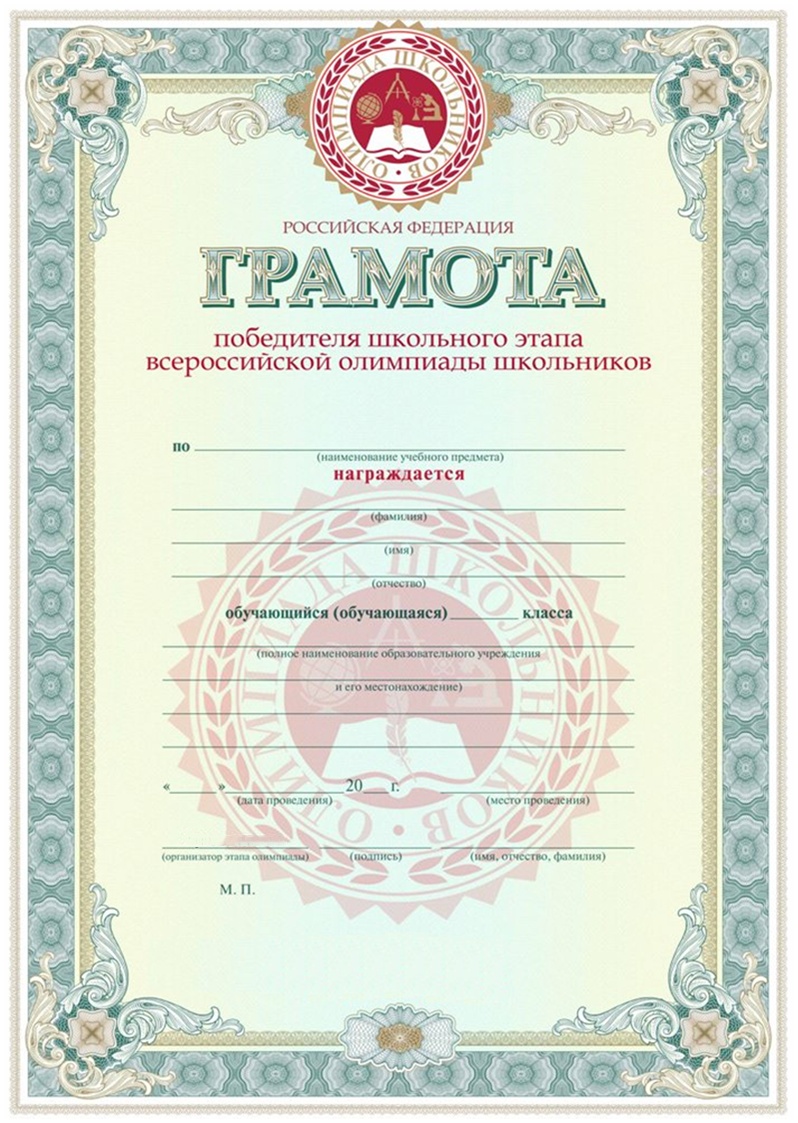 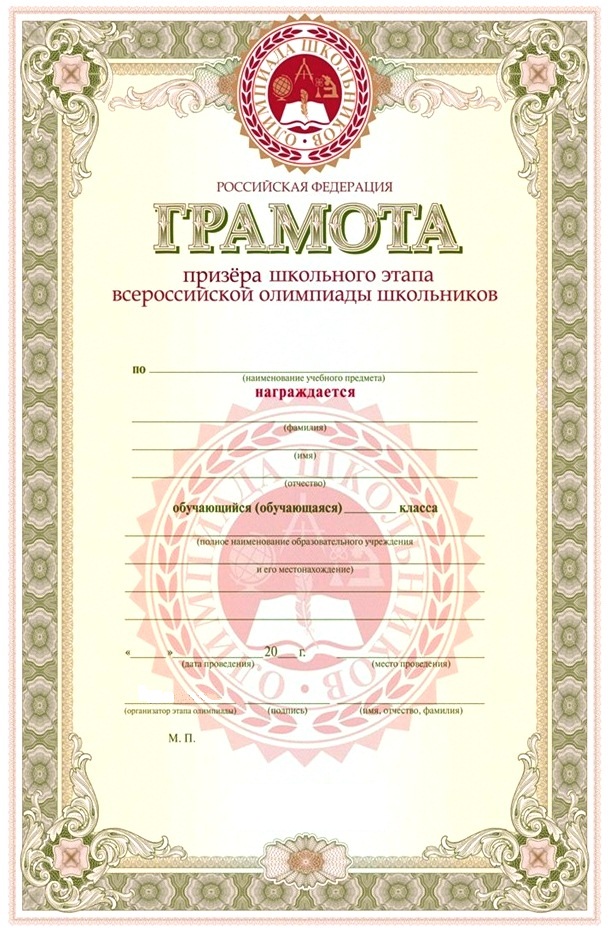 № п/пПредметШкольный этапШкольный этапШкольный этап№ п/пПредметКол-во участниковКол-во победителейКол-во призеров1Английский язык2Астрономия3Биология4География5Информатика6История7Литература8Математика9Искусство МХК10Немецкий язык11Обществознание12Основы безопасности жизнедеятельности13Право14Русский язык15Технология16Физика17Физическая культура18Французский язык19Химия20Экология21ЭкономикаИТОГО:ИТОГО:ИТОГО (количество физических лиц):ИТОГО (количество физических лиц):Ф.И.О.(полностью)Место работыДолжностьУченая степеньПредседатель жюриЧлены жюри№ п/пФ.И.О. участника (полностью)Дата рожденияКлассОбразовательное учреждениеРезультат (балл)Тип дипломаСписок участников школьного этапа всероссийской олимпиады школьниковСписок участников школьного этапа всероссийской олимпиады школьниковСписок участников школьного этапа всероссийской олимпиады школьниковСписок участников школьного этапа всероссийской олимпиады школьниковСписок участников школьного этапа всероссийской олимпиады школьниковСписок участников школьного этапа всероссийской олимпиады школьниковпокласс(дата проведения школьного этапа)(дата проведения школьного этапа)(дата проведения школьного этапа)(название ОУ)(название ОУ)№ФамилияИмяОтчествоПолДата рожденияГражданствоОграниченные возможности здоровьяУровень (класс) обученияТип дипломаРезультат (балл)1 12 23 Участник456Класс обучения4567891011Количество участников